Module 1Effective CommunicationDelegate Workbook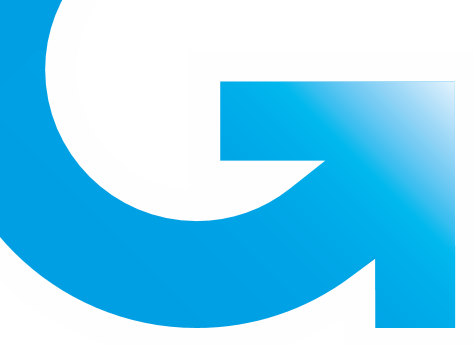 Module 1 Effective CommunicationModule AimUnderstand the importance of effective communicationUnderstand methods of communication and appropriate useRecognise different communication styles, their merits, and limitationsIdentify the strengths and limitations of their own communication styleModule ObjectivesOn completion, you will understand:Different communication methods and their best useDifferent communication levelsCore communication skillsMehrabian/words, tone and actionsDiSC profile/own preferencesCommunicating with different stylesModule 1Effective Communication1.1 Different Methods of Communicating We communicate with others using a variety of written, visual and oral methods.  Capture as many different types as you can, along with the advantages and disadvantages.WrittenVisual Oral/VerbalYour notes:1.2 Workplace Records1.2.1	What records of communication do you keep in the workplace?1.2.2	How do you ensure they are up to date?1.2.3	Why is it important to keep accurate records of communication?2.0 Communication Process2.1 Levels of communicationAlmost everyone has to communicate with others to get work done.  In the workplace, it is not just the amount of communication, but the type of communication which is important. Degree of personal risk involvedExchanging RitualGiving Information Sharing ideasMaking judgementsDisclosing valuesExpressing feelings2.2 Authentic CommunicationWe have just looked at the levels of communication and degree of personal risk involved. So why not take no risks and stay at the basic “exchanging ritual” or providing factual information as required?It does have a place, and levels 1-3 on the previous diagram are very useful for simple tasks, such as if your boss asks you for some data, or to acknowledge something, or even maintain a basic level of contact. However, it can be very limited and is less effective when dealing with change or problems in the workplace. Here levels 4-6 become more effective. Think of a change project that you may have been involved with, maybe there was a degree of decision making involved. Were you asked for your input? How did you feel?Sharing ideas, values and feelings can help to contribute to a more effective work environment. It may be that not everyone agrees, and frequently in the workplace, you will find you have people at the opposing end of the spectrum. However, allowing others to contribute, have their voice heard, and debate the options will bring greater diversity into your decision-making and ultimately lead to a greater level of buy-in than simply dictating, or rail-roading someone else’s views.That doesn’t mean you have to share your ideas, values, and feelings every day on every topic. This would become tiring, time consuming and you may even have met people who do “over-share” at times. They let you know how they feel about everything, you may know more about their personal life than your feel comfortable knowing. Pausing to consider the objective of your communication can help you to decide whether it is a situation which just required the facts, or maybe something where your opinion and feelings may add greater perspective.In summary, emotions naturally sometimes play a part in how we feel and communicate, and when you try to mask these, sometimes it will be evident that you are saying something, but perhaps not fully on board. It is important to be honest, although recognise that there may be times, we need to take a break to decide the best way to communicate something effectively, rather than simply shooting from the hip. As part of this programme you will learn different methods for presenting your input in a constructive manner.2.3 The Communication CycleSuccessful communication starts with the acceptance of a simple principle:Communication is a process like any other, e.g. Inputs are transformed through a process to produce outputs. The process is continuous as illustrated in the diagram below:Stage 1 -Sender(Ideas/Thinking)Stage 2 - Compose/Encode(Defining the message)Stage 3 - Transmit(Sending the message)Stage 4 – Receiver(Recipient notices/hears the message)Stage 5 – Decode(Recipient processes the message)Stage 6 – Feedback(Reviewing outcomes and feedback, then taking action)Think about any actions you need to take – for example do you always consider the right way to send the message, or simply rely on the method you prefer?  Capture any notes in your action plan. 3.0 Communication SkillsMehrabian’s Communication TheoryAlbert Mehrabian developed this model after much research around the communication of feelings and attitudes.  It usefully demonstrates the importance of factors other than words alone when trying to convey meaning (as the speaker) or interpret meaning (as the listener).  It is a helpful model for thinking about all three aspects when communicating to ensure, where possible, all three are appropriately aligned.It is important to note that Mehrabian’s research related to communications of feelings and attitudes. Consideration, therefore, needs to be given to the context of the communication, as this is not a general rule that you can transfer to any situation.  For example, when using methods such as email and telephone, this does not mean that these messages will automatically be no good because they are missing the visual element.  It means greater care would need to be placed on the use of language and tonality.  The inclusion of icons with facial expressions and similar within text and instant messages, further highlights the significance that non-verbal signs play in aiding effective communication.His research is helpful in drawing attention to the importance of factors besides just language alone when trying to convey meaning (as the speaker) or interpret meaning (as the listener).  When communicating it is helpful to think about all three aspects to ensure, where possible, all three are appropriately aligned.Perhaps you can think of times when you have observed or been on the receiving end of something where this was not the case.  You will usually walk away with a feeling that something was not right or didn’t feel genuine.What are the barriers to effective communication?4.0 Emotional IntelligenceWhats the difference?IQ?EQ?4.1 Emotional Intelligence ModelGoleman’s Model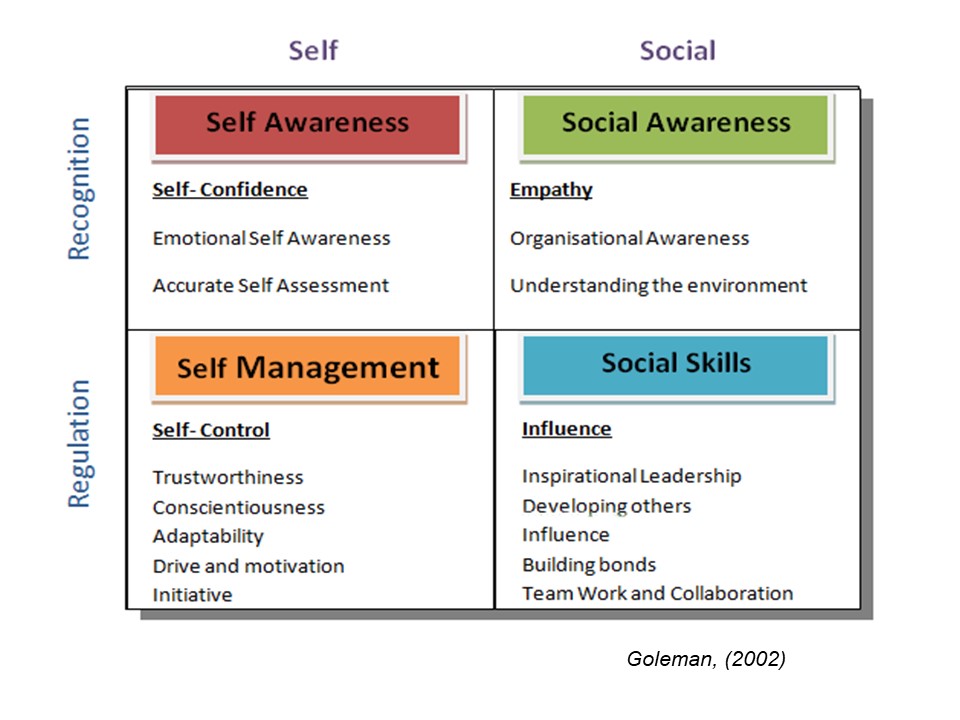 4.2 The four quadrants of emotional intelligence4.3 Developing your EQHere are some brief tips of how to increase your EQ:Self AwarenessWatch how you feel.  Look for patterns of when you have strong emotions, which get in the way of clear thinkingMonitor how you feel in different situations; and make note of your emotional triggers Track how you react when your emotions are running high.Self ManagementUse your emotions constructivelyBuy time before acting (e.g., take a break, go for a walk, write your emotions down into a letter or an email without an address… then revisit it later)Anticipate emotionally charged situationsSocial AwarenessPlay the observer and watch how a meeting unfoldsCheck your observations with others who were in the meeting – adjust your conclusions as necessaryTry to identify what others are feeling in different situationsSocial Skills (Relationship Management)Help others work through their emotional responsesPractise effective listening skillsDon’t push other people’s buttons 4.4 Workshop Activity:You will be given instructions on how to complete this during your forthcoming Zoom workshop, so please leave blank for now.5.0 Understanding your DiSC Workplace StyleWhere do you think you are?Active, fast paced(Assertive, louder speech, dynamic, bold)Moderate paced, thoughtful(Calm, methodical, careful, softer speech)Combine the two:What are the key strengths of your style?What are the limitations of your style?5.1 DiSC Workplace5.1.1 DiSC Workplace Model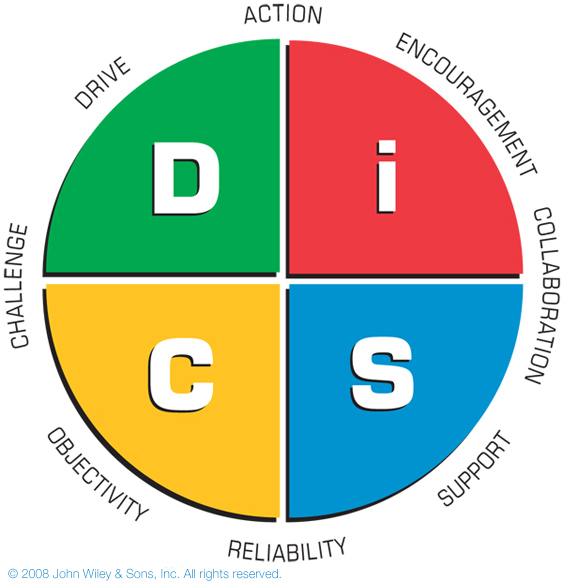 Key Points:1928 William Moulton Marston was the first psychologist to study “normal people” and “normal behaviour”1940 the first DiSC assessment (paper based) was developedDiSC measures tendencies and priorities, not skills or abilityThe DiSC model shows four basic behavioural styles that describe how people approach their work and relationships. The tool can be used to help you understand your own and other’s workplace behaviours, helping you to connect better with others.There are no good or bad styles – all four have strengths and limitations.  People are a blend of all four but generally5.1.2 DiSC Workplace StylesYour notes:“The single biggest problem in communication is the illusion that it has taken place” George Bernard ShawMethodsMethodsAdvantagesDisadvantagesMethodsMethodsAdvantagesDisadvantagesMethodsMethodsAdvantagesDisadvantagesTake some time to think about the following questions:Which level do you operate at most of your time in your workplace?What opportunities do you have in terms of your workplace communication?“The communicator has total responsibility for getting a message acrossand checking that the message has been understood”.Self AwarenessSocial AwarenessSelf ManagementSocial SkillsWhat I seeWhat I doWith myselfSELF AWARENESSAccurate self-assessment: realistic evaluation of your strengths and weaknessesEmotional self-awareness: the ability to understand your emotions and recognise their impact on work performance and relationshipsSelf-confidence: strong and positive sense of self-worth based on accurate self-assessmentSELF MANAGEMENTSelf-control: ability to keep disruptive emotions and impulses under controlTrustworthiness and Conscientiousness: consistent display of honesty and integrity, words match actions, follow through on commitmentsAdaptability: skill at adjusting to changing situations and overcoming obstaclesInitiative and Drive for Achievement: maintain high personal standards of excellence, seize opportunitiesWith othersSOCIAL AWARENESSEmpathy:  skill at sensing others’ emotions, understanding their perspectives, and taking an active interest in their concernsOrganizational awareness:  the ability to read the dynamics of groups, build personal networks, and navigate politicsSOCIAL SKILLSInfluence: wielding effective tactics for persuasionConflict Resolution: negotiating and resolving disagreementDevelop others: bringing out the best in others through coaching and feedbackCommunication: listening openly and sending convincing messagesTeamwork: creating group synergy in pursuing collective goalsWhat I seeWhat I doWith myselfSELF AWARENESSSELF MANAGEMENTWith othersSOCIAL AWARENESSSOCIAL SKILLSDominanceDirectResults-orientatedFirmStrong-willedForcefulInfluenceOutgoingEnthusiasticOptimisticHigh-spiritedLivelyConscientiousnessAnalyticalReservedPrecisePrivateSystematicSteadinessEven-temperedAccommodatingPatientHumbleTactful